   DATOS DEL ENCUESTADOR/ SUPERVISOR/ REVISORDATOS DEL ENTREVISTADO Buenos días/ tardes/ noches, mi nombre es _______ y trabajo con Brandstrat S.A.S, una firma de Estudios de mercados con 19 años de existencia y en este momento está realizando un estudio de Cultura Ciudadana. Sus opiniones son muy muy importantes y valiosas para que pueda mejorar la sociedad. Solo le tomará 15 minutos y toda su información será confidencial. Su colaboración también ayuda a muchas personas que trabajamos en este sector ¿Nos podría Ayudar?  (CONTINUAR)ENC: SI LA PERSONA TIENE 18 AÑOS O MÁS, CONTINÚE, DE LO CONTRARIO, SOLICITE UNA PERSONA CON 18 AÑOS O MÁS QUE PUEDA CONTESTAR LA ENCUESTA E INICIE NUEVAMENTE LA PRESENTACIÓN)La información recolectada será anónima y tratada bajo parámetros de confidencialidad de acuerdo con los códigos éticos de ESOMAR y la legislación nacional y sola será usada para fines estadísticos según nuestro aviso de privacidad que puede consultar en la Página Web www.brandstrat.co o en los teléfonos 5204289 o 5202832.Esta llamada está siendo grabada y se hará seguimiento para efectos de calidad. Para iniciar…Módulo 1 Cuidado indirecto. ¿Qué tanto participa usted de los oficios de su hogar? (LEER OPCIONES- RU)¿Quién fue la persona en su hogar, que durante la semana pasada realizó principalmente las siguientes actividades?  (LEER UNA A UNA LAS OPCIONES Y RU )En caso de que usted no haya hecho nada o haya hecho menos de tres actividades durante la semana pasada ¿cuáles son las principales razones por la que usted no participo más en actividades en su hogar? (RESPUESTA ESPONTÁNEA Y MÚLTIPLE)Según su opinión, la mayoría de los hombres en Bogotá…… (LEER OPCIONES- RU))Diga si está de acuerdo o en desacuerdo con las siguientes afirmaciones: (LEER CADA FRASE RESPUESTA ÚNICA POR FRASE)Diga si está de acuerdo o en desacuerdo con las siguientes afirmaciones: ( LEER CADA FRASE – RESPUESTA ÚNICA POR FRASE) Módulo 2 Cuidado Directo ¿Vive usted con niños o niñas entre 0 y 7 años? (RU)En el cuidado de niños y niñas de 0 a 7 años en su hogar, ¿quién se encargó principalmente de las siguientes actividades la semana pasada? (LEER CADA ACTIVIDAD- RU POR ACTIVIDAD)¿Vive usted con personas adultas mayores que necesitan altos niveles de cuidado y atención?En el cuidado de estas personas en su hogar, ¿quién se encargó principalmente de las siguientes actividades la semana pasada? (LEER ACTIVIDADES-RU POR ACTIVIDAD) Diga por favor si está de acuerdo o en desacuerdo con las siguientes afirmaciones: (LEER CADA AFIRMACIÓN- RU POR AFIRMACIÓN)-  Imagine que un hombre sale a la calle a pasear a su hijo o hija en un coche y con un delantal puesto, ¿qué cree que le dirían sus amigos si lo ven así? (LEER OPCIONES- RU)Imagine la siguiente situación: Un  hombre en Bogotá debe quedarse en casa y asumir completamente el cuidado de sus dos hijos de 4 y 7 años, mientras su pareja trabaja. ¿Cómo cree usted que se sentiría ese hombre? (LEER OPCIONES- RU POR OPCIONES)Módulo 3 Cuidado EmocionalEn su vida cotidiana, ¿experimentó estas situaciones en el último mes? (LEER SITUACIONES- RESPUESTA ÚNICA POR SITUACIÓN) Piense en los hombres que conoce, ¿cuál de las siguientes habilidades cree que les causa más dificultad? Puede elegir máximo 2.(Elija mínimo una y máximo 2 opciones de respuesta)Escuela del Cuidado para HombresSi en Bogotá hubiera una escuela gratuita donde los hombres puedan aprender los oficios del hogar, el cuidado de los hijos o hijas o de personas adultas mayores PARA HOMBRES PREGUNTAR ¿usted iría?:  PARA LAS MUJERES PREGUNTAR: ¿usted cree que los hombres irían? (RU)¿En qué actividades le gustaría adquirir conocimientos o mejorar sus habilidades? (Solo responden los Hombres)De existir esta escuela gratuita para hombres PARA HOMBRES PREGUNTAR ¿qué dificultades encuentra usted para ir? / PARA MUJER PREUNTAR ¿ que dificultad encuentra para que los hombres vayan? (LEER OPCIONES-RM)De existir esta escuela para hombres, ¿qué características cree que debería tener para que más hombres puedan asistir? (LEER OPCIONES-RU POR OPCIÓN)Módulo 4 Información sociodemográfica¿Usted con quién vive? (LEER OPCIONES -RESPUESTA MÚLTIPLE) ¿Cuál es el nivel educativo más alto alcanzado por usted? (NO LEER-RU)¿En qué actividad ocupó usted la mayor parte del tiempo la semana pasada? (LEER OPCIONES-RU)¿Con cuál de los siguientes grupos étnicos, raciales y/o culturales se identifica usted? (LEER OPCIONES-RU)Si la entidad para la que se realiza este estudio quisiera establecer planes de acción en su beneficio, ¿podría tener autorización para conocer sus datos en esta encuesta? (RESPUESTA ÚNICA)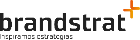 Inspiramos Estrategias  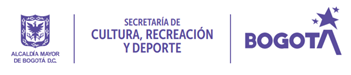 P-2795 –PLUTO 28ESCUELA DE CUIDADOP-2795 –PLUTO 28ESCUELA DE CUIDADOP-2795 –PLUTO 28ESCUELA DE CUIDADOID__________ID__________ID__________Medición N°_____________________Medición N°_____________________Medición N°_____________________DDMMAAHora Inicio:Hora Terminación:Fecha encuesta:Fecha encuesta:Encuestador:    C.C/T.I.:Género01 H02 MSupervisor:C.C/T.I.:Revisor:C.C/T.I.:Fecha de Supervisión:               /               / 20__Fecha de Supervisión:               /               / 20__Fecha de Revisión:               /               / 20__Fecha de Revisión:               /               / 20__Fecha de Revisión:               /               / 20__Fecha de Revisión:               /               / 20__Fecha de Revisión:               /               / 20__Fecha de Revisión:               /               / 20__Revisada ___     Tabulada__    Revisada ___     Tabulada__    Revisada ___     Tabulada__    Revisada ___     Tabulada__    Revisada ___     Tabulada__    Supervisión:Presencial01Directa02Indirecta03No supervisada04Nombre : _____________________________________________________   Tel: _________________Dirección_________________________________________________Barrio______________________DEMOGRÁFICOSLOCALIDAD (ENCUESTADOR PREGUNTAR)LOCALIDAD (ENCUESTADOR PREGUNTAR)LOCALIDAD (ENCUESTADOR PREGUNTAR)LOCALIDAD (ENCUESTADOR PREGUNTAR)LOCALIDAD (ENCUESTADOR PREGUNTAR)LOCALIDAD (ENCUESTADOR PREGUNTAR)LOCALIDAD (ENCUESTADOR PREGUNTAR)LOCALIDAD (ENCUESTADOR PREGUNTAR)Usaquén 01Tunjuelito06Suba11Puente Aranda16Chapinero02Bosa07Barrios Unidos12La Candelaria17Santa Fe03Kennedy08Teusaquillo13Rafael Uribe Uribe18San Cristóbal04Fontibón09Los Mártires 14Ciudad Bolívar 19Usme05Engativá10Antonio Nariño15Sumapaz20Por favor dígame ¿con cuál estrato le llega el servicio de energía eléctrica donde usted reside? RUPor favor dígame ¿con cuál estrato le llega el servicio de energía eléctrica donde usted reside? RU¿Con qué género se identifica usted? (LEER OPCIONES)¿Con qué género se identifica usted? (LEER OPCIONES)¿Cuántos años cumplidos tiene? _____(REGISTRAR LA EDAD EN AÑOS CUMPLIDOS)¿Cuántos años cumplidos tiene? _____(REGISTRAR LA EDAD EN AÑOS CUMPLIDOS)E11Masculino118 a 251E22Femenino226 a 402E33Transgénero341 a 553E44¿Sexo de la persona encuestada? (NO LEER PREGUNTA)¿Sexo de la persona encuestada? (NO LEER PREGUNTA)56 o mas4E55Hombre1E66Mujer2NS/NR99ENCUESTA LÍNEA DE BASE LABORES DE CUIDADO EN HOMBRES No participo de ninguna manera en el oficio de mi hogar1Ayudo los fines de semana o cuando tengo tiempo2Distribuimos el oficio equitativamente entre los miembros del hogar3Me encargo principalmente y algunos miembros del hogar me ayudan los fines de semana o cuando tienen tiempo4Me encargo totalmente y no recibo ayuda de ningún miembro del hogar5Usted Su parejaSu pareja y ustedOtro miembro del hogar¿Quien?Otro miembro del hogar y ustedUna  persona contratada(especificar sexo)Una  persona contratada(especificar sexo)Nadie lo realizóUsted Su parejaSu pareja y ustedOtro miembro del hogar¿Quien?Otro miembro del hogar y ustedHombreMujerNadie lo realizóLevantar los platos, lavar la loza en el hogar12345678Lavar, planchar, doblar o guardar ropa para las personas en el hogar.12345678Reparar ropa, manteles, cobijas,  calzado, maletas, etc., para las personas en el hogar.12345678Limpiar la vivienda (barrer, trapear, sacudir el polvo, tender la cama y sacar la basura)12345678Limpiar algún vehículo de su propiedad o del hogar.12345678Lavar los baños12345678Reparar, hacer instalaciones o mantenimiento a la vivienda.12345678Separar los residuos12345678Comprar artículos personales o para el hogar (alimentos, elementos de aseo, útiles escolares, ropa, calzado, muebles, etc.)12345678Reparar electrodomésticos, muebles o vehículos en el hogar12345678Le da pereza y/o desinterés1No tiene mucho tiempo2No sabe cómo hacerlo3Contrató una persona para hacerlo4Otro/a miembro del hogar se encarga de eso5Siente que no le corresponde6Se le olvida7Estaba ocupado(a) en otra cosa89. Otra, ¿cual?Participan menos que las mujeres en los oficios del hogar ____ 1ContinuarParticipan igual que las mujeres en los oficios del hogar ____(pase a 7)2Pasar a P7Participan más que las mujeres en los oficios del hogar ___(pase a 7)3Pasar a P7NS/NR (No Leer)  (Pasa a 7)99Pasar a P7De acuerdoEn desacuerdoNs/Nr(No leer)En Bogotá, la mayoría de los hombres cree que: Las mujeres son mejores para el trabajo doméstico que ellos1299En Bogotá, la mayoría de los hombres cree que: Deben ayudar en los oficios del hogar pero no es su obligación1299En Bogotá, la mayoría de los hombres cree que: Si un hogar está desorganizado o sucio es porque le hace falta una mano femenina  1299En Bogotá, la mayoría de los hombres cree que:Las mujeres tienen un don natural para las labores del hogar que ellos no tienen1299En Bogotá, la mayoría de los hombres cree que:Quien menos aporta económicamente en la casa debe encargarse del oficio 1299En Bogotá, la mayoría de los hombres cree que:Si se dedican a hacer el oficio de su casa pierden hombría1299En Bogotá, la mayoría de los hombres cree que:Hacer oficio en la casa no es un trabajo1299De acuerdoEn desacuerdoNs/Nr(No leer)En Bogotá, la mayoría de las mujeres consideran que los hombres no saben cómo hacer oficio1299En Bogotá, la mayoría de las mujeres consideran que se sienten mal si dejan que los hombres hagan oficio en la casa1299En Bogotá, la mayoría de las mujeres quisieran que los hombres ayuden con el oficio, pero no esperan que se encarguen completamente de él1299En Bogotá, la mayoría de las mujeres no enseñan a sus hijos hombres las labores del hogar porque pierden su hombría1299En Bogotá, la mayoría de las mujeres esperan que las parejas de sus hijos los atiendan1299 En Bogotá, la mayoría de las mujeres creen que hacer el oficio en la casa no es un trabajo1299SI 1Continúe NO2Pase a P9UstedSu parejaSu pareja y UstedOtro miembro del hogar ¿quién?Otro miembro del hogar y ustedUna persona contratada (especificar sexo)Una persona contratada (especificar sexo)Nadie lo hizoUstedSu parejaSu pareja y UstedOtro miembro del hogar ¿quién?Otro miembro del hogar y ustedHombreMujerNadie lo hizoCambiarle los pañales12345678Levantarse por las noches para atenderles 12345678Prepararles alimentos y alimentarles12345678Llevarles al parque, contar o leer cuentos o jugar 12345678Llevarles a las citas médicas12345678Bañarles y vestirles  12345678Llevarles al jardín o al colegio12345678Acompañarles a hacer tareas12345678Dialogar, aconsejarles y escucharles12345678SI 1Continúe NO2Pase a P11UstedSu parejaSu pareja y ustedOtro miembro del hogar ¿quien?Otro miembro del hogar y ustedUna persona contratadaUna persona contratadaNadie lo hizoUstedSu parejaSu pareja y ustedOtro miembro del hogar ¿quien?Otro miembro del hogar y ustedHombreMujerNadie lo hizoPrepararles los alimentos   12345678Bañarles y/o ayudarles a vestir12345678Acompañarles a hacer ejercicio o actividades de ocio (ej leer, tejer, juegos de mesa, otros)   12345678Acompañarles a las citas médicas de control 12345676Suministrarles medicamentos o ayudarles en las terapias 12345676Escucharles y dialogar con ellos o ellas12345676De acuerdoEn desacuerdoNs/Nr(No leer)Las mujeres cuidan mejor a sus padres en la vejez que los hombres.1299Los hombres no tienen la paciencia ni el instinto para cuidar de sus hijos e hijas cómo sí lo tienen las mujeres1299Los hijos y las hijas necesitan más de la madre que del padre1299Un hombre solo no es capaz de criar a los hijos, para eso necesita una mujer1299Está bien que los niños-hombres jueguen con muñecas para que aprendan a ser buenos padres 12991. Se burlarían por verse como una mujer12. Lo felicitarían por encargarse de las labores del hogar23. No se darían cuenta o serían indiferentes 34. Lo molestarían o lo harían sentir mal45. Otra, ¿cuál? SINONS/NR(No leer)Sentiría vergüenza de que sus amigos se enteren de su situación y se burlen de él 1299Sentiría felicidad porque tiene tiempo para dedicarse 100% a la crianza de sus hijos1299Sentiría miedo de no saber cómo hacerse cargo de esa responsabilidad1299Sentiría rabia con su pareja porque es a ella a quien le corresponde esa responsabilidad1299Sentiría emoción de poder poner en práctica sus conocimientos para la crianza1299Sentiría frustración porque él debería ser el que esté trabajando1299Otra, ¿cuál?1299SiNoNs/Nr(No leer)Pelearse física o verbalmente con algún miembro de su familia o de sus amistades1299Pelearse física o verbalmente con alguna persona en la calle, en la vía o en el espacio público.1299Sentirse triste, deprimido o preocupado pero no se lo contó a nadie1299Recibir quejas de su pareja, familia o amistades porque no les dedica suficiente tiempo1299Recibir quejas de su pareja, familia o amistades porque usted siempre responde agresivamente.1299Recibir quejas de las personas cercanas a usted porque hablar con usted es muy difícil1299Recibir quejas de las personas cercanas a usted porque se sintieron heridas por algo que usted les dijo12991.Sentir empatía hacia otras personas12. Escuchar activamente a otras personas24. Destinar tiempo y esfuerzos para el bienestar de otras personas35. Comunicarse asertivamente con otras personas46. Resolver los conflictos pacíficamente 57. Responder sin agresividad o a la defensiva cuando recibe críticas68. Llorar cuando se siente triste79. Otra, ¿cuál?10. Ninguna de las anteriores (No leer)88SI 1 NO2NS/NR (No leer)99SINONS/NR (No leer)Cuidado del embarazo y de mujeres gestantes y/o lactantesEjemplo para el encuestador lealo en caso de que el encuestado no lo entienda (cuidado del embarazo mes a mes, extraccion leche materna, depresión posparto)1299Cuidado de niños y niñas de 0 a 5 añosEjemplo para el encuestador lealo en caso de que el encuestado no lo entienda Cambio de pañales, manejo del llanto por las noches, gases, alimentación, juego, manejo emocional, crianza positiva, hábitos saludables, escucha, diálogo, etc..1299Cuidado de niños y niñas de 6 a 12 años(Ejemplo para el encuestador lealo en caso de que el encuestado no lo entiendaAtención y manejo de pataletas, alimentación, juego, manejo emocional, crianza positiva, hábitos saludables, escucha, diálogo, acompañamiento en tareas escolares, seguimiento a la formación educativa, etc..1299Cuidado de personas adultas mayores con necesidades de altos niveles de cuidado(Ejemplo para el encuestador lealo en caso de que el encuestado no lo entienda: Alimentación, actividad física, manejo emocional, hábitos saludables, escucha, diálogo, acompañamiento en terapias, suministro de medicamentos, etc).1299Cuidado Emocional(Ejemplo para el encuestador lealo en caso de que el encuestado no lo entienda Escuchar a los demás, manejar la agresividad y la ira, expresar las emociones, comunicarse tranquilamente, resolución pacífica de conflictos y de problemas, mejorar relaciones de pareja, con las amistades y la familia. 1299Cuidado de Plantas y Animales(Ejemplo para el encuestador lealo en caso de que el encuestado no lo entienda: regar las plantas, alimentación, baño, salidas, limpieza de excrementos de animales domésticos, etc)1299Oficios y administración del hogar (Ejemplo para el encuestador lealo en caso de que el encuestado no lo entienda lavado de baños, cocina, sala, habitaciones, lavado y planchado de ropa, etc). 1299Cocina (Ejemplo para el encuestador lealo en caso de que el encuestado no lo entienda compra, preparación y organización de los alimentos)1299Cuidado del medio ambiente.(Ejemplo para el encuestador lealo en caso de que el encuestado no lo entienda separación de residuos, uso de productos amigables con el medio ambiente, etc)1299SiNoNs/Nr(No leer)Falta de tiempo1299 Falta de interés porque piensan que eso es para mujeres1299Vergüenza de que otros hombres lo vean asistiendo1299Pereza1299Otra, ¿cuál?SíNoNS/NR(No leer)Que sea cerca a la casa 1299Que sea virtual1299Que tenga horarios toda la semana1299Que tenga horarios los fines de semana1299Que tenga horarios nocturnos1299Que sea confidencial 1299Que los cursos no duren más de un mes1299Otra, ¿cuál?Solo/a1Con su pareja2Con hijos/as o personas de 0 a 5 años3Con hijos/as o personas de 6 a 12 años4Con hijos/as o personas de 13 a 17 años5Con otras personas adultas de 18 a 60 años6Con personas mayores de 60 años7Preescolar1Básica primaria (1o - 5o) 2Básica secundaria y media(6o - 13o) 3Técnico  4Tecnológico5Universitaria sin título6Universitaria con título7Postgrado sin título8Postgrado con título8Ns/Nr (No leer)99Ninguno	88Trabajando1Buscando trabajo2Estudiando3Oficios del hogar4Incapacitado permanentemente para trabajar5Otra actividad ¿Cuál?Ns/Nr (No leer)99Afrocolombiano(a)-Negro (a)1Rom (Gitano)2Indígena3Raizal4Blanco5Mestizo6Ninguno (No leer)88Ns/Nr (No leer)99Sí1No2